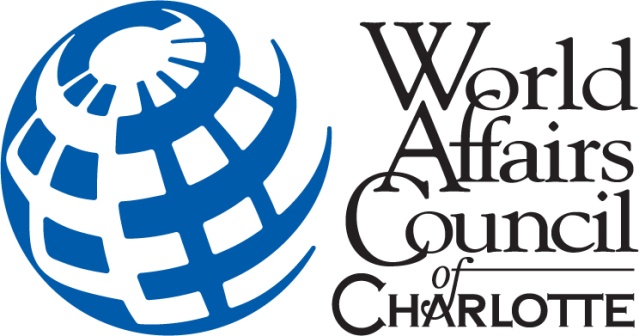 2019 WorldQuest / Academic WorldQuest STUDY GUIDEThe WACC does not endorse any of the links or information provided on any of the websites recommended below.  The study guide serves as “informational material” to help you begin your prep strategy. You are certainly not required to use any of the sources/links provided below in order to prepare to play. Your WQ or AWQ team is encouraged to do additional research/studying/reading separate from this study guide.2019 WorldQuest / Academic WorldQuest STUDY GUIDEThe sources and sample questions provided are only meant to be a basic guide to help you begin preparing for WorldQuest or Academic WorldQuest. PowerPoint slides for previous year’s WorldQuest/Academic WorldQuest are available online: http://www.slideshare.net/charlotteworldNever played WorldQuest / Academic WorldQuest before? Check out highlights from past competitions: 2016 WQ & AWQ Video Highlights: https://vimeo.com/1920107312016 WQ & AWQ Teaser: https://vimeo.com/1708128942013 WQ and AWQ Video Highlights: https://vimeo.com/822944182011 WQ and AWQ Video Highlights: https://www.youtube.com/watch?v=ESvEiNLItzgWho Can Play?  WorldQuest: Each team consists of eight players. Each team consisting of eight players is formed by businesses, government institutions, schools/colleges, non-profits or other self-determined groups. Individuals without a group will be assigned to a team by the Council. Academic WorldQuest: Each high school in Mecklenburg, Iredell, Cabarrus, Gaston and Union County can send a delegation of students as a team to represent their school. Only one official team from each high school can compete in AWQ. How are WorldQuest and Academic WorldQuest Played?   Each category will have 10 questionsEach question is typically allotted 30 seconds though there will be at least 5-7 questions (total) requiring extra time (45 seconds to 2 minutes)Each team collaborates to answer each question before submitting their answer sheet at the end of each roundWhat Do You Win?AWQ and WQ teams will be judged separatelyMedals and trophies are awarded to 1st, 2nd and 3rd place winning teams for both WQ and AWQ How Should My Team Prepare?The best way to prepare is to review international news coverage and our category descriptions on our website at www.worldaffairscharlotte.orgAcademic WorldQuest 2019 Categories: World FlagsHistory: British Colonialism in AsiaGeography of ChileNobel Peace Prize WinnersUS-China: Trade, Competitive Advantage, and TariffsPopulism and Politics Around the WorldTreatiesGlobal Potpourri: Anything and Everything InternationalCATEGORY 1: Flags of the WorldQuestions in this category will include identifying an image of a country’s flag or identifying a flag based on a description. No multiple-choice options. Questions will be in fill-in-the-blank format.Study LinkFlags of the World – CIA Fact BookFlags of the World - QuizFlags of the World - TriviaSample QuestionsIdentify this flag: __________________________ (write the answer on your answer sheet)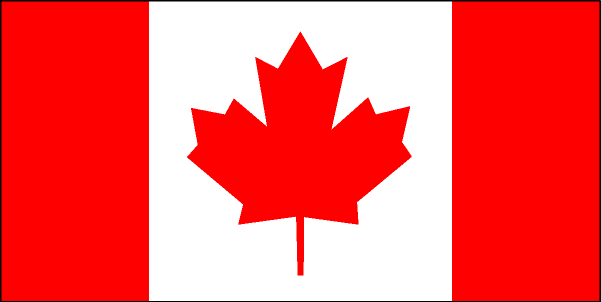 ANSWER: CanadaThis flag has two equal horizontal bands of azure (light blue) and golden yellow. These colors represent grain fields under a blue sky. Identify the country: __________________________ (write the answer on your answer sheet)ANSWER: UkraineCATEGORY 2: History - British Colonialism in AsiaWe will cover major themes related to the British Empire as it pertains to its colonies in Asia, impact of British colonialism in Asia, and more. Most questions will be in multiple-choice format, but there will be a few fill in the blank and/or matching questions for variety.   Helpful Links: British EmpireColonialism and Nationalism in Southeast AsiaAnglo Burmese WarsWhen Burma was Part of British IndiaBritish Presence in IndiaLiving in the British Empire (India)Brief history of SingaporeCan Colonialism Have Benefits? Look at SingaporeSingapore: The Battle That Destroyed the British Empire in AsiaBrunei: History (The Commonwealth)The British Empire: BruneiBritish Empire: Hong KongWho Gained Most from Hong Kong’s Colonial Era? Hong Kong Profile: TimelineHow Hong Kong’s complex history explains its current crisis with ChinaHistory: Malaysia (Commonwealth)Malaysia: The Impact of British RuleStraits SettlementThe East India Company and its Role in Ruling IndiaIndia and the BritishBritain: End of EmpireThe World Is Reaping the Chaos the British Empire Sowed Sample Question: The following countries in Asia were colonized by the British EXCEPT: MalaysiaLaosSingaporeHong Kong      2. 	The Convention of Peking cedes __________ formally to Britain.KowloonTai PoSai KungTung ChungCATEGORY 3: Geography of ChileGeography of Chile will cover a series of questions about maps, area topology, climate and atmosphere, ecology, mineral deposits and plant/animal distribution. Most questions will be in multiple-choice format, but there could be a few fill-in-the-blank and/or matching questions for variety.  Helpful LinksGeography of ChileCountry Studies - ChileGeography for Kids - ChileTrivia: Geography of ChileChile - MapAndes: World’s Longest Mountain RangeFive Geographical Zones (Chile)This is Chile (Geography)Driest Desert in ChileWeather and Climate (Chile)Chile PopulationA Guide to Easter Island (Chile)Major Cities in Chile (by population)Sample QuestionsWhat is the capital city of Chile? (ANSWER: Santiago)       2.   Chile is bordered by the following countries: Argentina, Bolivia, and EcuadorArgentina, Bolivia, and PeruBrazil, Bolivia, and ArgentinaBolivia, Uruguay, and VenezuelaCATEGORY 4: Nobel Peace Prize WinnersWe will identify and/or recognize the accomplishments of individuals who received the Nobel Peace PrizeMost questions will be in multiple-choice format, but there could be a few fill-in-the-blank and/or matching questions for variety.   Helpful Links: Nobel Peace Prize WinnersNobel Peace Prize (home page)Nobel Peace Prize Winners (Quiz – NY Times) – You will need access to the New York TimesSample Questions: The inaugural Nobel Peace Prize was awarded to this entrepreneur who inspired the formation of the Red Cross after witnessing the horrific aftermath of the Battle of Solferino (1859).Alfred NobelNapoleon IIIClara BartonHenry DunantWhich of these American Presidents has not been the recipient of a Nobel Peace Prize?Teddy RooseveltJimmy CarterWoodrow WilsonRonald ReaganCATEGORY 5: US-China: Trade, Competitive Advantage, and TariffsWe will cover issues related to trade, tariffs, economic advantage, currency devaluation, and more as it relates to the U.S. and China. This topic covers a gamut of issues and remains an ongoing conversation all around the world. Your best method to keep up with what is going is to read the news from reputable media outlets and foreign policy think tanks (i.e. Brookings, CFR). Most questions will be in multiple-choice format, but there could be a few fill-in-the-blank and/or matching questions for variety.   Council of Foreign Relations: TradeNPR: China Inside the U.S.-China Espionage War (The Atlantic)U.S. Companies in China Get Caught in Trade War CrossfireU.S. Chamber of Commerce: China TariffsUSTR: China-U.S. TradeA Quick Guide to U.S.-China Trade WarU.S. China Trade War: TimelineResolving the US-China Trade ImpassDid China Break the World Economic Order?Trade War: Farmers and AgricultureNational Farmers Union Condemn TariffsChina’s Current Moves Escalate Trade War, Rattling MarketsIs China Manipulating Its Currency?South China Morning Post: US-China Trade War Peterson Institute for International Economics (multiple articles)Trade War Quiz: South China Morning PostOne Year into U.S.-China Trade WarU.S.-China Trade War: Will Asean Benefit? Trade War Drives “Innocent” Asian Nations Towards RecessionU.S.-China Trade Dispute (Financial Times – Subscription May Be Needed)U.S. China Trade: Dangerous MiscalculationChina to Exempt Tesla Cars from Purchase Tax(THIS IS AN ONGOING TOPIC: This simply means you cannot rely completely on the links provided as it’s an ever-changing issue. Continue reading media coverage and think tank reports and/or blogs from Brookings, CSIS, Belfer Science and International Affairs, Council of Foreign Relations, Foreign Policy magazine and similar through mid-October 2019) Sample Questions: When did U.S. Customs and Border Protection begin collecting increased tariffs on Chinese products effectively beginning the trade war? July 6, 2018August 3, 2018September 9, 2018October 7, 20182. 	In March 22, 2019, the President of the United States signed a memorandum directing the following 	EXCEPT: To file a WTO case against China for their discriminatory licensing practicesTo restrict investment in key technology sectorsTo impose tariffs on Chinese products (such as aerospace, information communication technology and machinery)To initiate investigation into certain acts, policies and practices of the Chinese government relating to technology transferCATEGORY 6.	Populism and Politics Around the WorldTeams are expected to understand the concepts related to the term “populism”, general rhetoric about populism around the world, and implications globally (i.e. elections, climate change, voter suppression, fake news etc.)Most questions will be in multiple-choice format, but there could be a few fill-in-the-blank and/or matching questions to add variety. Helpful Links: What is Populism?What is a Populist?The New PopulismPopulism (NPR) – Multiple articlesWhy is Populism on the Rise and What do Populists Want? The Terrifying Rise of Authoritarian PopulismItaly’s Transition from One Weak Government to AnotherPoland’s New Tune in EuropeHow Europe’s Populists Lost the EU Game of ThronesThe Global Machine Behind the Rise of Far-Right NationalismThe Corrupting of DemocracyWhat’s Driving Czech Populism?Summer Strife Puts Czech PM’s Populism to TestFive-Takeaways About the Swedish Election – and the Far-Right Wave Across EuropeSweden Democrats: How a Nationalist, Anti-Immigrant Party took Root in a Liberal Nordic HavenAnti-Muslim Populism in Hungary: From the Margins to the MainstreamEurope Wrestle with Hungary’s Populism ChallengeZuzana Caputova, the Spiritual Liberal who Beat Slovakia’s PopulistsA Rebuke for PopulismRight-Wing Populist Jair Bolsonaro Sworn in as President of BrazilHow Brazil and South Africa Became the World’s Most Populist CountriesWhy is Populism Booming? Today’s Tech is Partly to BlamePopulism and Social MediaWhy Far-Right Populists are at War with HistoryThe Effect of Fake News on Populist Voting: Evidence from a Natural Experiment in ItalyIt is Populists the Climate Change Activists Need to ConvinceThe Global Footprint of Right-Wing PopulistsHow to Save Foreign Aid in the Age of Populism?THIS IS AN ONGOING TOPIC: This simply means you cannot rely completely on the links provided as it’s an ever-changing issue. Continue reading media coverage and think tank reports and/or blogs from Brookings, CSIS, Belfer Science and International Affairs, Council of Foreign Relations, Foreign Policy magazine and similar through mid-October 2019)Sample Questions:Brazil’s far-right populist leader Jair Bolsonaro said that he will accept G-7 aid to help fight Amazon fires if: Canada Prime Minister Justin Trudeau offers amnesty to all Brazilian citizens who entered the country illegallyFrench President Emmanuel Macron apologizes to himU.S. President Donald Trump allows Brazil to join the newly formed South America trading bloc, SAECONJapan Prime Minister Shinzo Abe restores diplomatic relations with Brazil__________________________________________________________________________________________CATEGORY 7: TreatiesThis category will have questions about a binding formal agreement, contract, or other written instrument that establishes obligations between two or more subjects of international law (primarily states and international organizations). A treaty, in its traditional may also be known as an international agreement, protocol, covenant, convention, pact, or exchange of letters, among other terms. Most questions will be in multiple-choice format, but there could be a few fill-in-the-blank and/or matching questions to add variety.Helpful LinksTPP: What is it and why does it matter? NAFTA: Office of the U.S. Trade RepresentativeThe Treaty of Westphalia (Peace of Westphalia)Treaty of VersaillesCamp David AccordsPeace DealsDayton Accords: 20 Years Later, this is what Bosnians Think About the Dayton Peace AccordSummary: Dayton Peace AccordsTreaty of RomeThe Significance of the Treaty RomeTreaty of LisbonWhat the INF Treaty’s Collapse Means for Nuclear ProliferationU.S. Tests Missile with a Range Prohibited by Now-Abandoned TreatyTlatelolco Treaty: Nuclear Threat ImitativeCelebrating 50-Years of the Treaty of TlatelolcoOslo OscordsGreenpeace Disappointed After UN Negotiations on Oceans TreatyThird U.N. Meeting For Global Ocean Treaty Underway in New YorkCrime in Space: Which Treaties Govern Conduct of Astronauts Beyond Earth?Colombia’s Historic Peace Agreement with the FARC is FrayingThe Broken Promise of Colombia’s Peace DealWhy the Arms Trade Treaty Matters – and Why It Matters That the US is Walking AwayParis AgreementSouthern Africa: Namibia Threatens Divorce From Wildlife TreatyMako Sharks Get New Protections from Trade (CITES)Wild African Elephants Can No Longer Be Caught and Sent to ZoosFive Things You Need to Know About the Maastricht TreatyThe Manila Pact or SEATOThe Geneva Convention1. What are the three countries that are part of NAFTA? (ANSWER: The United States, Canada, and Mexico)2. The following agreement or pact established a timetable for the Middle East peace process and planned for an interim Palestinian government in Gaza and Jericho in the West Bank. Paris AccordGeneva ConventionTreaty of LisbonOslo AccordCATEGORY 8: Global PotpourriQuestions about fun/quirky/mainstream international popular culture (music, books, entertainment, festivals etc.), religion, food, ethnic groups, sports, and language are often part of this category. Most questions will be in multiple-choice format, but there could be a few fill-in-the-blank and/or matching questions for variety. Helpful LinksThe Five Countries that Set World CultureHolidays and Celebrations Around the WorldWedding traditions around the worldInternational Business EtiquetteDances Around the WorldWhat are the 10 Most Spoken Languages in the World21 Unusual English Expressions From Around the World
There is no real way to “study” for this topic! It will be a “light-hearted” category with a fun questions thrown in to close out the 8th round of questions. Sample QuestionsThe meanings of colors play an important role in our world. They convey various emotions and hold different meanings to people of different cultures. What’s the most common significance of the color “red” in Chinese culture? Good luck and happinessAnger and masculinityDisturbance Sadness and mourningGuy Fawkes Day marks the anniversary of the Gunpowder Plot, a conspiracy to blow up the English Parliament and King James I in 1605, the day set for the king to open Parliament. 
When is Guy Fawkes Day celebrated in England? October 3rdSeptember 9thNovember 5thDecember 6th